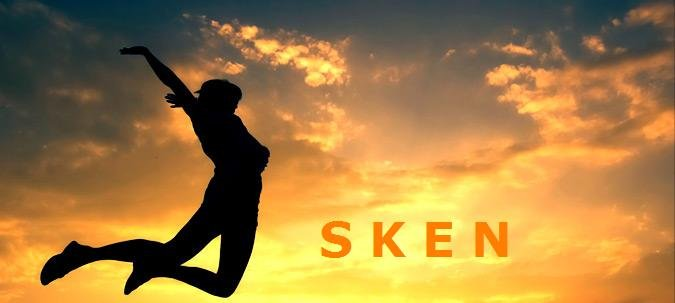 Bästa SKEN – vän!SKEN firar 25 års jubileum! SKEN bildades 1995 när Sverige gick in i EU. Vårt uppdrag är att informera om och utveckla jämställdhet inom EU Vad gör SKEN?SKEN arrangerar ett antal aktiviteter varje år där medlemmar inbjuds:-kulturella möten såsom teater, bio och utställningar -seminarier med inbjudna talare såsom EU-parlamentariker, ministrar, ambassadörer, influensers - besök vid EUs värdlands ambassad i Stockholm -samarbete med föreningen Norden om Baltiskt – Nordiskt jämställdhetsarbete SKEN är en part vid den årliga utnämningen av årets europé i Sverige och aktiv i Kvinnolobbyns jämställdhetsarbete!  . Att bli medlem i SKEN är enkelt och billigt. Årsavgiften är 150 sek och vårt plusgiro 4441032-2 Vi behöver bli fler både kvinnor och män så att vi starkare kan påverka till ökad jämställdhet i Sverige och Baltikum.  Du är mycket välkommen som vår medlem under 2020.  Vi har våra träffar på Mäster Olofs Gården i Gamla Stan i deras välkomnande salongVårens första inbjudan. Lördagen 15 februari 2020 inbjuder SKEN Dig till ett samtal om nuläget av jämställdhet i Sverige. SKEN har bjudit in EU parlamentarikern Alice Bah Kunke som arbetar aktivt för jämställdhet i EU!SKEN bjuder på fika med tilltugg!  Mycket välkomna! SKENs årsmöte efter samtalet.Tacksam om du mailar att du kommer! OSA. 14 februariDag: lördag 15 februari 2020 Tid: kl. 11.00 - 13.00Plats: Mäster Olofs Gården Svartmangatan 6, Stockholm (Gamla Stan T-bana) Vänliga SKEN- hälsningar   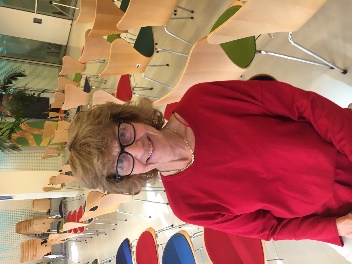  Cecilia Cecilia Silfwerbrand, Ordförande i SKEN,   Facebook – SKEN, hemsida: www.svenskakvinnorseuropanaetverk.se info@svenskakvinnorseuropanaetverk.se cecilia.silfwerbrand45@gmail.com, 